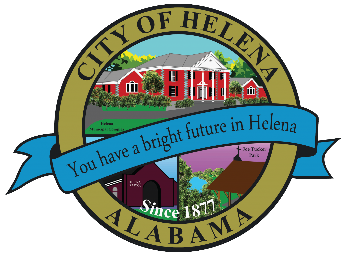 816 Hwy 52 East, Helena AL 35080City Hall Council Chambers 	Helena City Council								July 12, 2021Council Work Session								5pmReview of the 07/12/2021 Agenda ItemsAP/Bill Payments06/28/2021 Meeting Minutes ReviewUpdate from Council Boards and Committee BusinessShort Term Rental’s Amphitheater UpgradesHarold Woodman-Way Marker Signs Harold Woodman-Apple Study Pelham Helena Trail Connector Laura Nixon-Dedicated space to hold Club of Society of Women Engineers Alan Phillips, Director of Alabama American Legion Baseball-Sponsorship of the baseball tournament being held in Pelham and Helena and Alabaster.  Confirmation of the 07/26/2021 Regular Meeting AgendaCity Council Meeting Agenda 							6pmMeeting Called to OrderInvocationPledge of AllegianceCouncil Roll CallPresentation of Minutes from 06/28/2021Revenue Report and (AP) Bill PaymentMunicipal Operations Report: Mayor J. Brian Puckett Departments: Police, Fire, Library, Parks, Streets, Sanitation, and UtilitiesChief Flynn-Recognition of Officer BrowningApprove/Deny: Resolution 07122021-Authorizing Police Officer Outside Employment Approve/Deny: Fogger Purchase up to $14,000.00-Use Tax Funds Approve/Deny: Upgrades to Helena Amphitheater-Bollards Purchase and Upgraded PowerApprove/Deny: Ordinance Amending 734-07, Section 22- To create a new business license type to cover short term rentalApprove/Deny: Ordinance Imposing a Lodging Tax on Short Term RentalsApprove/Deny: Ordinance Amending the Zoning Ordinance to provide for Short Term RentalApprove/Deny: Ordinance- Helena FEMA Flood Damage Prevention Approve/Deny: Apple StudyPelham-Helena Connector Trail Connector Study Feasibility up to $6,000.00 Approve/Deny: Request for dedicated space to hold Club of Society of Women EngineersCouncil CommentsAdjournment Proper notice of the posted Agenda for the Pre-Council Work Session and Regular Scheduled Meeting of the Helena City Council was given in advance of such public meeting and the notice remained posted through the scheduled meeting. By general consent of the Council, agenda items may be added, removed, or considered out of order. Next City Council Meeting Date:  Next Regular Scheduled Meeting will be July 26, 2021 @ 5pm Work Session followed by Regular Meeting at 6:00pm. Updated: 07/12/2021